FEMA Small Project Completion Certification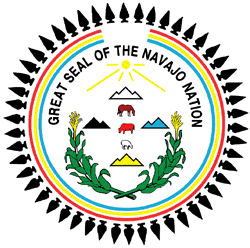 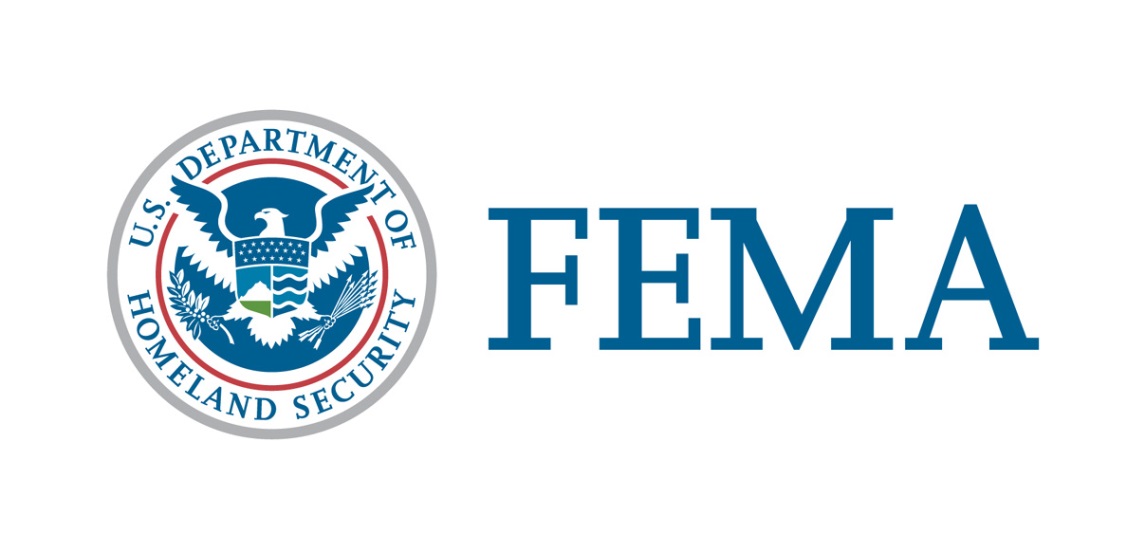 Department of Emergency ManagementNavajo Division of Public Safety Window (928) 871-6892 * F: (928) 871-7569Chapter:  _____________________________________________________FEMA Grant Identification:  DR-__________	   Project Worksheet #: __________________________Small Project Grant Amount:		Federal Share (75%):  $_______________	       Local Share (25%):  $________________Total Cost to Complete the Project: $________________Describe the Scope of Work (SOW) that was completed*:_____________________________________________________________________________________ _____________________________________________________________________________________________________________________________________________________________________________________________________________________________________________________________________________________________________________________________________________________________________________________________________________________________________________________________________________________________________________________________________________________________________________________________________________________________________________________________________________________________________________________________________________________________________________________________Date SOW was completed:  ____________________________*ATTACH PICTURES OF THE COMPLETED PROJECT.Complete the following checklist to ensure that all necessary documentation is accounted for:A separate folder for each PW was maintained.Repair costs at each worksite were documented as they occurred.The following documents for each worksite have been retained in the project worksheet folder:   (For audit purposes the Navajo Nation requires documentation to be retained for seven years following the Final Financial Status Report): Circle the following your office has on file.Daily activity report for Labor, Equipment, Materials, and Other (LEMO)Delivery ticketsFinancial transactions (Invoices, Receipts, Purchase Requisitions/Orders, Interdepartmental Charge Requisitions, Checks, etc.)Payroll documentationDaily logs, reports, and ledgersBid specifications, advertisements, summary sheetContracts and AgreementsRecord of work inspectionsMemorandum and/or correspondence with Navajo Nation and outside agenciesBefore and After PhotographsMapsOther Documentation (such as MOU/MOA’s)_________________________			_________________________CERTIFICATION OF FEMA SMALL PROJECT COMPLETION:I hereby certify that the specified scope of work was completed.  To the best of my knowledge, the documents submitted are true and correct, and all expenditures have been paid.____________________________________________	___________________________Chapter Authorized Representative, Title	 	DateBased on the Chapter Representative’s submitted documentation and certification of project completion, DEM recommends close-out of this project and FEMA’s acceptance of P.4____________________________________________	___________________________DEM Representative, Title			Date